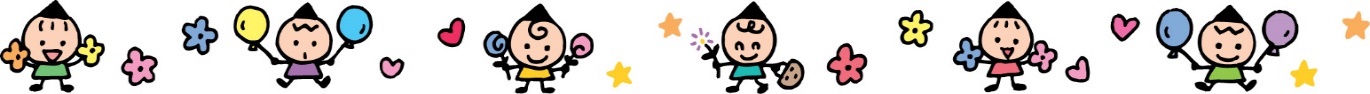 “木育遊びの部屋”ご利用上の注意事項（その１）◆未就学児対象の施設です◆　○未就学児のきょうだいがいる場合は小学生もご利用できます。　○1組の利用人数は、原則最大4人とし同伴できる小学生は2名までです。◆必ず保護者の方が一緒にご利用ください◆○保護者（扶養者、または２０歳以上のそれに準ずる方）と一緒にご利用ください。　○安全管理の為、原則として大人1名に対して、子ども(小学生を含む)は３名までです。　○未就学児1名に対して、大人2名まで入場できます。　○ご不明な点は、スタッフまでお声がけください。◆ご利用前に（新型コロナウイルス感染防止対策です）◆　○新型コロナウイルス感染防止対策として、受付時に利用者全員の検温を実施いたします。３７．５度以上ある場合は、ご利用をお断りさせていただきます。　○咳くしゃみ、鼻水、味覚・嗅覚障害がある場合、ご利用をお断りさせていただきます。　○受付時に、利用者全員の氏名・住所・連絡先のご記入と体調や感染に関する項目等を確認させていただきます。　○当面の間、利用人数を制限させていただきます。(1回の利用は4～5組、16人程度)　○入室前に、利用者全員の手指消毒を行っていただきます。　○入室する際は、マスクの着用（未就学児は任意）をお願いいたします。　○施設内では、ほかの方との距離を十分確保した上で、自由に遊んでください。　○利用したおもちゃや絵本等は消毒します。必ず「使用後」のカゴに入れてください。　○ご不明な点は、スタッフまでお声がけください。◆ご利用案内◆○利用可能日　…当面は、土・日・祝日のみ一般開放します。平日（火曜日～金曜日）は、団体等の予約制になります。予約希望の方は太陽の村事務所（℡0224-56-3970）までお問い合わせください。※団体利用の場合は、利用後の消毒・片付けまでお願いします。〇受付～ご利用終了までの時間　…途中からの入場も可能です。第１回目　　９：３０～１０：４５第２回目　１１：００～１２：００第３回目　１３：１５～１４：１５第４回目　１４：３０～１５：３０　…12月～2月は休みです。　○休館日　　…毎週月曜日（祝日等の場合はその翌日）、年末年始　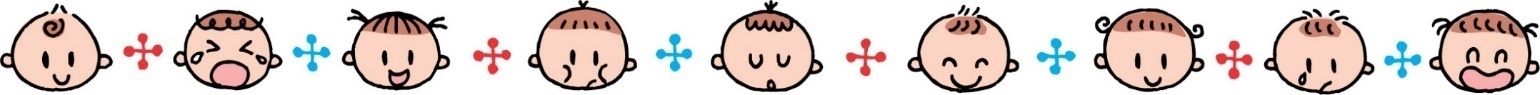 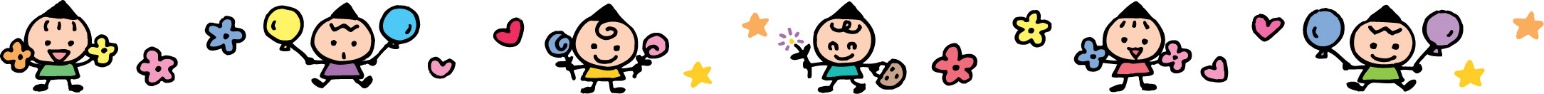 “木育遊びの部屋”ご利用上の注意事項（その２）◆お子様から目を離さないようにお願いいたします◆　○木育遊びの部屋は、お子様との遊び場を提供している施設です。　○お子様の安全管理は、保護者の方の責任となります。また、利用者同士の事故やトラブルには一切の責任は負いかねますのでご理解願います。○他の利用者との密集・密接を避けるためにも、お子様からは離れずにご利用ください。　○皆さんが一緒に楽しく遊べるよう、ご協力をお願いいたします。◆その他大切なお願い◆　○携帯電話の使用は、原則禁止です。（写真撮影を含む）　○施設内は土足厳禁です。また、滑りやすくなっていますので、お子様は靴下を脱いで遊んでください。　○ベビーマットコーナーは、歩く前のお子様連れのご家族１組のみのご利用でお願いいたします。　○当施設は、木材をはじめ天然素材を使用しております。ささくれやトゲが刺さるなどのリスクや転んでの擦り傷があることをご理解の上ご利用ください。　○施設及び木のおもちゃは、性質上アルコール消毒が使用できないため、消毒はアルコールを含まない次亜塩素酸水により、回数を決めて行っております。○お荷物は、全て窓側の棚のカゴに置いて遊んでください。貴重品の管理を含め、利用者　の責任でお願いいたします。　○施設内での飲食は水分補給のみ可能です。水分補給は、各自の荷物置き場付近でのみお　　願いいたします。また、持ち込んだゴミ等は必ずお持ち帰りください。　○会場内へのゲーム機器、カードゲーム、個人の玩具の持込み・利用はご遠慮ください。　○緊急時等、お子様の安全管理のため、保護者の方にお断りせず、救急車や警察に連絡する場合があります。　　○注意事項を守らないなど安全な運営管理を妨げるとスタッフが判断した場合、スタッフよりお声がけをさせていただく場合や施設の利用をお断りする場合があります。○ペットを連れての入場はできません。○施設内は禁煙です。また、刺青やタトゥー（シール含む）のある方はご利用できません。【問合せ】（一社）柴田町観光物産協会　　　　　℡　0224-56-3970　Fax　0224-56-3973URL/www.skbk.or.jp　E-mail/info@skbk.or.jp